CHARITY FAMILY of VIRGINIAScholarship Fund CommitteeFaith C. Nelson, Committee Chair318 Chipper Way, Henrico, VA  23075Dear Charity Family:Cousin Bruce Harrell has completed a book of the Charity Name Index for Cousin Edna’s book (AKA “THE BIG GREEN BOOK”).
“The Descendants of James and Keziah Charity of Charles City County, Virginia” by Edna Charity Lucas, “NAME INDEX,” by Bruce W. Harrell is a great tool for you when looking for a family member’s name.  We are happy to say that Bruce has decided to make this a fund raiser for the Charity Family Scholarship Fund.  The cost of this book is $20.00 and Bruce will donate $5.00 toward the Charity Family Scholarship Fund for each sale.  Below is a form for you to place your orders. 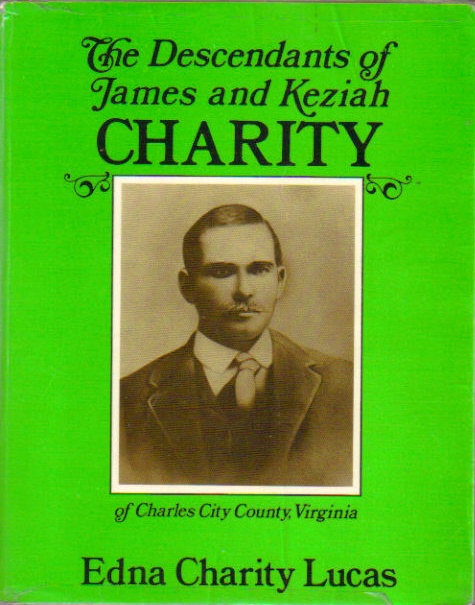 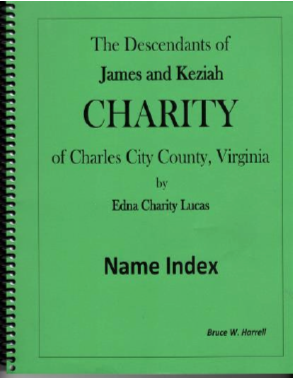 Much Love,The CF Scholarship Committee, Faith C. Nelson, ChairGloria Harver – TreasurerLinda Washington - MemberSabrena Brandon – MemberDonald Charity – MemberDionna Dunbar - Member.                    Original Charity Family HeirloomCHARITY FAMILY BOOK NAME INDEX ORDER FORM  Please click and type, then print and mail to the address below or pay via PayPal account below.Name   Click here to enter text.Address    Click here to enter text.City, State and Zip    Click here to enter text.Email address    Click here to enter text.Number of books you are requesting Click here to enter text. X $20.00 each =   Click here to enter text.Make payment via our website: www.charityfamilyreunion.comMake payment to our PayPal Charity Scholarship Fund Account:  cfsfunds10@gmail.comMake check payable to:  Charity Family Scholarship Fund and mail payment to:  Gloria Harver, 7374 Cedar Avenue, Jessup, MD  20794Thank you!